2  - HOMOLOGATION de la  28  éme  A   LA  30  éme Journée CHAMPIONNAT   REGIONAL UNE (1) SENIORS :                                 Club Exempt : USBOUKHADRA                                   Club Exempt : JMSIDISALEM                                                Club Exempt : NRBBOUCHEGOUF3 - HOMOLOGATION de la  28  éme  ET  30  éme Journée CHAMPIONNAT REGIONAL DEUX GROUPE A-B :                                Club Exempt : OSM TAREF Club Exempt : IRBSIDI AMARClub Exempt : ESM GUELMA4-HOMOLOGATION DE LA 28  éme A LA 30 éme JOURNEE DU CHAMPIONNAT REGIONAL JEUNES U15 U17- U20 (GROUPE A-B-C-D) :5.  CLASSEMENT FINAL ‘’ SENIORS ’’ REGIONALE UNE
CLASSEMENT (Arrêté conformément à l’article 69 des RGX de la FAF) =Sous toutes réserves=:REGIONALE DEUX  G  « A »CLASSEMENT (Arrêté conformément à l’article 69 des RGX de la FAF): Sous toutes réserves RAJ. ANNABA : - 06 Points ….. Affaire N° 185 Renc : RAJA – OSMT (S) DU 12/05/2017 …(COC)REGIONALE DEUX  G  « B »        CLASSEMENT (Arrêté conformément à l’article 69 des RGX de la FAF):Sous toutes réservesIRB. DREA : - 03 Points ….. Affaire N° 095 Renc : CRBOC – IRBD (S) DU 11/11/2016 …(COC)J. SEYBOUSE. J : - 01 Point ….. Affaire N° 001 … (Commission des finances)NRB. TAMLOUKA : - 06 Points ….Affaire N° 157 (COC) Renc : MBA – NRBT (S) DU 31/03/2017. 6-CLASSEMENT FINAL ‘’Jeunes’’ U15-U17-U20SOUS TOUTES RESERVESRENCONTRESRENCONTRESRENCONTRESCATSCOREOBSES SOUK AHRAS#CRB OUED ZENATIS03-03CRB HELIOPOLIS#JM SIDI SALEMS03-01ORB  BOUMAHRA A#NRB CHREA  S05-00NRB EL KALA#MRB BEN M’HIDIS03-00IH CHELALA#ORB GUELAT BOUSBAAS02-03NRB EL OGLA#CS HAMA LOULOU  S07-01NRB BOUCHEGOUF#IRB BELKHEIRS00-01RENCONTRESRENCONTRESRENCONTRESCATSCOREOBSCRB OUED ZENATI#CRB HELIOPOLISS02-02NRB CHREA  #ES SOUK AHRASS00-00MRB BEN M’HIDI#ORB BOUMAHRA AS00-00ORB GUELAT BOUSBAA#NRB EL KALAS05-01CS HAMA LOULOU  #IH CHELALAS00-03IRB BELKHEIR#NRB EL OGLAS01-00US BOUKHADRA#NRB BOUCHEGOUFS00-01RENCONTRESRENCONTRESRENCONTRESCATSCOREOBSJM SIDI SALEM#CRB OUED ZENATIS01-02CRB HELIOPOLIS#NRB CHREA  S03-02ES SOUK AHRAS#MRB BEN M’HIDIS00-00ORB BOUMAHRA A#ORB GUELAT BOUSBAAS01-00NRB EL KALA#CS HAMA LOULOU  S04-01IH CHELALA#IRB BELKHEIRS01-01NRB EL OGLA#US BOUKHADRAS07-05RENCONTRESRENCONTRESRENCONTRESCATSCOREOBSUSM DAGHOUSSA#CRB DREAN S00-02SOC ANNABA#CSAE GUELMAS01-02ESM GUELMA#USM EL BOUNIS02-00USKA SEDRATA#MM SOUK AHRASS03-01RAJ ANNABA#JS EL HARROUCHIS03-05ESF BIR EL ATER#ASM BEN M’HIDIS08-01AB SABATH#IRB SIDI AMARS02-01RENCONTRESRENCONTRESRENCONTRESCATSCOREOBSNRB TAMLOUKA #CRB OUED CHEHAMS01-03WIFAK ANNABA #MB BERRAHALS01-03PC GUELMA #CRB HOUARI BS00-01MB ASFOUR#MB KOUIFS01-00CRB EL EULMA #JS PONT BLANCS00-03JSB CHEBAITA MOKHTAR #IRB SEDRATAS01-01WABOUHADJAR#IRB DREA     S01-03CRM AIN ALEM#SEYBOUSE DJADIDS02-01RENCONTRESRENCONTRESRENCONTRESCATSCOREOBSCRB DREAN#SOC ANNABAS05-00USM EL BOUNI #CSAE GUELMAS02-02MM SOUK AHRAS #USM DAGHOUSSA S02-02JS EL HARROUCHI #USKA SEDRATAS04-01ASM BEN M’HIDI#RAJ ANNABAS06-00OSM TAREF#ESF BIR EL ATERS02-01ESM GUELMA#AB SABATHS04-02RENCONTRESRENCONTRESRENCONTRESCATSCOREOBSCRB OUED CHEHAM#WIFAK ANNABAS01-02CRB HOUARI B#MB BERRAHALS03-01MB KOUIF#NRB TAMLOUKAS00-02JS PONT BLANC#MB ASFOURS03-00IRB SEDRATA#CRB EL EULMAS01-00IRB DREA#JSB CHEBAITA MOKHTARS03-02J SEYBOUSE DJADID#WA BOUHADJARS04-05PC GUELMA#CRM AIN ALEMS03-00RENCONTRESRENCONTRESRENCONTRESCATSCOREOBSCSAE GUELMA#CRB DREANS00-01SOC ANNABA#MM SOUK AHRASS01-02USM DAGHOUSSA#JS EL HARROUCHIS02-01USKA SEDRATA#ASM BEN M’HIDIS07-04RAJ ANNABA#OSMTAREFS00-03AFF COC N° 185ESF BIR EL ATER #IRB SIDI AMARS09-01AB SABATH#USM EL BOUNIS00-01RENCONTRESRENCONTRESRENCONTRESCATSCOREOBSMB BERRAHAL#CRB OUED CHEHAMS01-03WIFAK ANNABA#MB KOUIFS04-01NRB TAMLOUKA#JS PONT BLANCS00-02MB ASFOUR #IRB SEDRATAS02-02CRB EL EULMA #IRB DREAS02-01JSB CHEBAITA MOKHTAR#J SEYBOUSE DJADID S03-01WA BOUHADJAR #PC GUELMA S02-03CRM AIN ALEM#CRB HOUARI BS03-07CATRENCONTRESRENCONTRESRENCONTRESRENCONTRESSCOREOBSU15USM ANNABA#IRB EL HADJARIRB EL HADJAR02-01U15ESB BESBES#USKA SEDRATAUSKA SEDRATA02-00AFF COC N° 171U15US TEBESSA#MRB BEN M’HIDIMRB BEN M’HIDI03-00U15JM SIDI SALEM#NRB  BOUCHEGOUFNRB  BOUCHEGOUF04-05U15CRB HELIOPOLIS#HAMR  ANNABAHAMR  ANNABA00-02U15NASR EL FEDJOUDJ#ES GUELMAES GUELMA02-02U15NRB  BOUCHEGOUF#ORB GUELAT BOUSBAAORB GUELAT BOUSBAA02-01U15U17USM ANNABA##IRB EL HADJAR04-03U17ESB BESBES##USKA SEDRATA02-03U17US TEBESSA##MRB BEN M’HIDI03-00AFF COC N° 172U17JM SIDI SALEM##NRB  BOUCHEGOUF01-04U17CRB HELIOPOLIS##HAMR  ANNABA01-00U17NASR EL FEDJOUDJ##ES GUELMA03-00U17NRB  BOUCHEGOUF##ORB GUELAT BOUSBAA05-01U17U20IRB EL HADJAR#USM ANNABAUSM ANNABA00-01U20USKA SEDRATA#ESB BESBESESB BESBES02-01U20MRB BEN M’HIDI#US TEBESSAUS TEBESSA00-08U20HAMR  ANNABA#JM SIDI SALEMJM SIDI SALEM05-00U20ES GUELMA#CRB HELIOPOLISCRB HELIOPOLIS04-00U20US BOUKHADRA#NASR EL FEDJOUDJNASR EL FEDJOUDJ03-02U20ORB GUELAT BOUSBAA#NRB  BOUCHEGOUFNRB  BOUCHEGOUF00-02CATRENCONTRESRENCONTRESRENCONTRESRENCONTRESSCORESCOREOBSU15NRB CHREA#ES SOUK AHRASES SOUK AHRAS01-0101-01U15IRB SEDRATA#ESFB EL ATERESFB EL ATER01-0001-00U15MM SOUK AHRAS#WM TEBESSAWM TEBESSA05-0405-04U15OS OUENZA#NRB EL OGLANRB EL OGLA06-0206-02U15MB KOUIF#CS HAMA LOULOUCS HAMA LOULOU03-0203-02U17NRB CHREA#NRB CHREANRB CHREA01-01U17IRB SEDRATA#OS OUENZAOS OUENZA02-00U17MM SOUK AHRAS#IRB DREAIRB DREA00-06U17OS OUENZA#IRB SEDRATAIRB SEDRATA02-00U17MB KOUIF#MM SOUK AHRAS MM SOUK AHRAS 02-01U17Club  EXEMPT : IRBDREAClub  EXEMPT : IRBDREAClub  EXEMPT : IRBDREAClub  EXEMPT : IRBDREAClub  EXEMPT : IRBDREAClub  EXEMPT : IRBDREAClub  EXEMPT : IRBDREAU20IRB DREA##USTEBESSA   (U18)00-01U20ES SOUK AHRAS##NRB CHREA01-03U20ESFB EL ATER##IRB SEDRATA04-02U20WM TEBESSA##MM SOUK AHRAS03-00AFF COC N° 173AFF COC N° 173U20NRB EL OGLA##OS OUENZA01-02U20CS HAMA LOULOU##MB KOUIF02-00CATRENCONTRESRENCONTRESRENCONTRESSCOREOBSU15J SEYBOUSE DJADID#NRB TAMLOUKA03-00AFF COC N° 174U15USM EL BOUNI#I HAMAM CHELLALA01-07U15ASM BEN M’HIDI#PC GUELMA01-01U15RAJ ANNABA#USM DAGHOUSSA02-01U15CRB DREAN#CRB EL EULMA08-00U15IRB SIDI AMAR#OSM TAREF04-01U15CRB OUED ZENATI#WIFAK ANNABA01-00U15U17J SEYBOUSE DJADID#NRB TAMLOUKA03-00AFF COC N° 175U17USM EL BOUNI#I HAMAM CHELLALA04-01U17ASM BEN M’HIDI#PC GUELMA03-03U17RAJ ANNABA#USM DAGHOUSSA03-01U17CRB DREAN#CRB EL EULMA04-01U17IRB SIDI AMAR#OSM TAREF02-00U17CRB OUED ZENATI#WIFAK ANNABA01-01U17U20I HAMAM CHELLALA#IRB SIDI AMAR00-01U20 NRB TAMLOUKA#CRB DREAN01-00U20OSM TAREF#J SEYBOUSE DJADID02-01U20WIFAK ANNABA#CRB OUED ZENATI03-00AFF COC N° 176U20USM DAGHOUSSA#ES GUELMA  (u18)00-00U20ASM BEN M’HIDI#USM EL BOUNI01-01U20PC GUELMA#HAMR ANNABA (u18)00-01U20CRB EL EULMA#RAJANNABA 05-01CATRENCONTRES RENCONTRES RENCONTRES SCOREOBSU15ESM GUELMA#MB BERRAHAL00-00U15IRB BELKHEIR#CSAE GUELMA01-00U15JS  EL HARROUCHI#CRB HOUARI B01-00U15AB SABATH#CRM AIN ALLEM03-03U15JSB CHEBAITA M#CRB OUED CHEHAM04-01U15NRB EL KALA#JS PONT BLANC00-04U15SOC ANNABA#MB ASFOUR03-02U17ESM GUELMA#MB BERRAHAL01-03U17IRB BELKHEIR#CSAE GUELMA03-00U17JS EL HARROUCHI#CRB HOUARI B03-00AFF COC N° 177U17AB SABATH#CRM AIN ALLEM02-01U17JSB CHEBAITA M#CRB OUED CHEHAM00-01U17NRB EL KALA#JS PONT BLANC00-01U17SOC ANNABA#MB ASFOUR06-00                                                          club EXEMPT: WABOUHADJAR                                                          club EXEMPT: WABOUHADJAR                                                          club EXEMPT: WABOUHADJAR                                                          club EXEMPT: WABOUHADJAR                                                          club EXEMPT: WABOUHADJAR                                                          club EXEMPT: WABOUHADJARU20MB BERRAHAL#ESM GUELMA08-00U20CSAE GUELMA#IRB BELKHEIR02-01U20CRB HOUARI B#JS EL HARROUCHI04-00U20CRM AIN ALLEM#AB SABATH02-00U20CRB OUED CHEHAM#JSB CHEBAITA M01-00U20JS PONT BLANC#NRB EL KALA03-01U20MB ASFOUR#SOCANNABA01-03U20(u18) USMANNABA#WABOUHADJAR03-00CATRENCONTRESRENCONTRESRENCONTRESRENCONTRESSCOREOBSU15ES GUELMA#NRB  BOUCHEGOUFNRB  BOUCHEGOUF01-00U15HAMR ANNABA#ORB  BOUMAHRA  AORB  BOUMAHRA  A06-03U15US BOUKHADRA#USM ANNABAUSM ANNABA03-03U15IRB EL HADJAR#US TEBESSAUS TEBESSA04-02U15USKA SEDRATA#NRB  BOUCHEGOUFNRB  BOUCHEGOUF01-02U15MRB BEN M’HIDI#ESB BESBESESB BESBES00-04U15ORB GUELAAT BOUSBAA#CRB HELIOPOLISCRB HELIOPOLIS00-03U15U17ES GUELMA##NRB  BOUCHEGOUF07-00U17HAMR ANNABA##ORB  BOUMAHRA  A07-01U17US BOUKHADRA##USM ANNABA01-02U17IRB EL HADJAR##US TEBESSA01-00U17USKA SEDRATA##NRB  BOUCHEGOUF02-00U17MRB BEN M’HIDI##ESB BESBES00-02U17ORB GUELAAT BOUSBAA##CRB HELIOPOLIS00-05U17U20JM SIDI SALEM#ES GUELMAES GUELMA01-05U20ORB  BOUMAHRA  A#HAMR ANNABAHAMR ANNABA01-02U20USM ANNABA#US BOUKHADRAUS BOUKHADRA03-00U20US TEBESSA#IRB EL HADJARIRB EL HADJAR04-00U20NRB  BOUCHEGOUF#USKASEDRATAUSKASEDRATA01-01U20ESB BESBES#MRB BEN M’HIDIMRB BEN M’HIDI02-00U20CRB HELIOPOLIS#ORB GUELAAT BOUSBAAORB GUELAAT BOUSBAA04-00                                                                                                                                                      club EXEMPT: NRB BOUCHEGOUF                                                                                                                                                      club EXEMPT: NRB BOUCHEGOUF                                                                                                                                                      club EXEMPT: NRB BOUCHEGOUF                                                                                                                                                      club EXEMPT: NRB BOUCHEGOUF                                                                                                                                                      club EXEMPT: NRB BOUCHEGOUF                                                                                                                                                      club EXEMPT: NRB BOUCHEGOUF                                                                                                                                                      club EXEMPT: NRB BOUCHEGOUFCATRENCONTRESRENCONTRESRENCONTRESSCOREOBSU20J SEYBOUSE DJADID#NRB TAMLOUKA03-00AFF COC N° 180U20IRB SIDI AMAR#OSM TAREF04-00U20ASM BEN M’HIDI#WIFAK ANNABA03-00U20CRBDREAN#CRB EL EULMA09-01U20(u18) HAMRANNABA#USM DAGHOUSSAU20RAJANNABA#PCGUELMA00-03AFF COC N° 181U20(u18) ESGUELMA#CRB OUED ZENATI03-01U20  USM EL BOUNI#I HAMAM CHELLALA04-03CATRENCONTRESRENCONTRESRENCONTRESRENCONTRESSCOREOBSU15CRM AIN ALLEM#JS  EL HARROUCHIJS  EL HARROUCHI03-03U15MB BERRAHAL#SOC ANNABASOC ANNABA02-01U15CRB HOUARI B#ESM GUELMAESM GUELMA07-01U15CSAE GUELMA#JSB CHBAITA MOKHTARJSB CHBAITA MOKHTAR01-00U15CRB OUED CHEHAM #AB SABATHAB SABATH02-00U15JS PONT BLANC#IRB BELKHEIRIRB BELKHEIR02-02U15WA BOUHADJAR#NRB EL KALANRB EL KALA03-00U15U17CRM AIN ALLEM##JS  EL HARROUCHI03-02U17MB BERRAHAL##SOC ANNABA04-00U17CRB HOUARI B##ESM GUELMA04-02U17CSAE GUELMA##JSB CHBAITA MOKHTAR03-00AFF COC N° 179U17CRB OUED CHEHAM ##AB SABATH03-01U17JS PONT BLANC##IRB BELKHEIR01-01U17WA BOUHADJAR##NRB EL KALA04-01U17U20MB ASFOUR#USMANNABA  (u18)USMANNABA  (u18)00-04U20JS EL HARROUCHI#CRM AIN ALLEMCRM AIN ALLEM00-00U20SOCANNABA#MBBERRAHALMBBERRAHAL00-01U20ESMGUELMA#CRB HOUARI BCRB HOUARI B00-00U20JSB CHBAITA MOKHTAR#CSAE GUELMACSAE GUELMA00-02U20AB SABATH#CRB OUED CHEHAMCRB OUED CHEHAM03-00AFF COC N° 178U20IRB BELKHEIR#JS PONT BLANCJS PONT BLANC01-01U20NRB EL KALA#WA BOUHADJARWA BOUHADJAR03-03Club  EXEMPT :MBASFOURClub  EXEMPT :MBASFOURClub  EXEMPT :MBASFOURClub  EXEMPT :MBASFOURClub  EXEMPT :MBASFOURClub  EXEMPT :MBASFOURClub  EXEMPT :MBASFOURCATRENCONTRESRENCONTRESRENCONTRESRENCONTRESSCOREOBSU15JM SIDI SALEM#ORB GUELAAT BOUSBAAORB GUELAAT BOUSBAA02-02U15USM ANNABA#NASR EL FEDJOUDJNASR EL FEDJOUDJ04-01U15CRB HELIOPOLIS#USKA SEDRATAUSKA SEDRATA03-01U15ESB BESBES#IRB EL HADJARIRB EL HADJAR02-01U15NRB  BOUCHEGOUF#MRB BEN M’HIDIMRB BEN M’HIDI05-00U15US TEBESSA#USBOUKHADRAUSBOUKHADRA09-02U15ORB  BOUMAHRA  A#ES GUELMAES GUELMA01-01U15U17JM SIDI SALEM##ORB GUELAAT BOUSBAA02-02U17USM ANNABA##NASR EL FEDJOUDJ02-03U17CRB HELIOPOLIS##USKA SEDRATA00-04U17ESB BESBES##IRB EL HADJAR02-02U17NRB  BOUCHEGOUF##MRB BEN M’HIDI05-02U17US TEBESSA##USBOUKHADRA03-00U17ORB  BOUMAHRA  A##ES GUELMA01-01U17U20ORB GUELAAT BOUSBAA#JM SIDI SALEMJM SIDI SALEM04-03U20NASR EL FEDJOUDJ#USM ANNABAUSM ANNABA02-02U20USKA SEDRATA#CRB HELIOPOLISCRB HELIOPOLIS08-04U20IRB EL HADJAR#ESB BESBESESB BESBES02-02U20MRB BEN M’HIDI#NRB  BOUCHEGOUFNRB  BOUCHEGOUF03-03U20USBOUKHADRA#US TEBESSAUS TEBESSA03-06U20ES GUELMA#ORB  BOUMAHRA  AORB  BOUMAHRA  A02-00                                                                       Club EXEMPT : HAMRANNABA                                                                       Club EXEMPT : HAMRANNABA                                                                       Club EXEMPT : HAMRANNABA                                                                       Club EXEMPT : HAMRANNABA                                                                       Club EXEMPT : HAMRANNABA                                                                       Club EXEMPT : HAMRANNABA                                                                       Club EXEMPT : HAMRANNABACATRENCONTRESRENCONTRESRENCONTRESSCOREOBSU20USMDAGHOUSSA#RAJANNABA05-00U20CRB EL EULMA#J SEYBOUSE DJADID01-01U20I HAMAM CHELLALA#ASM BENM’HIDI02-01U20OSM TAREF#USM  EL BOUNI04-02U20NRB TAMLOUKA#IRB SIDI AMAR03-02U20CRB OUED ZENATI#HAMRANNABA (u18)02-05U20PCGUELMA#CRBDREAN05-01U20WIFAK ANNABA#ESGUELMA        (u18)  01-01CATRENCONTRESRENCONTRESRENCONTRESRENCONTRESSCOREOBSU15ESMGUELMA#CRM AIN ALLEMCRM AIN ALLEM00-01U15IRB BELKHEIR#WABOUHADJARWABOUHADJAR03-01U15JS EL HARROUCHI#CRB OUED CHEHAMCRB OUED CHEHAM05-01U15AB SABATH#CSAE GUELMACSAE GUELMA00-01U15JSB CHBAITA MOKHTAR#JS PONT BLANCJS PONT BLANC01-03U15MB ASFOUR#MB BERRAHALMB BERRAHAL01-03U15SOCANNABA#CRB HOUARI BCRB HOUARI B03-00AFF COC N°  182U15U17ESMGUELMA##CRM AIN ALLEM00-02U17IRB BELKHEIR##WABOUHADJAR02-01U17JS EL HARROUCHI##CRB OUED CHEHAM01-04U17AB SABATH##CSAE GUELMA00-03AFF COC N°184U17JSB CHBAITA MOKHTAR##JS PONT BLANC00-04U17MB ASFOUR##MB BERRAHAL00-02U17SOCANNABA##CRB HOUARI B03-00AFF COC N°183U17                                      Club EXEMPT : NRB EL KALA                                      Club EXEMPT : NRB EL KALA                                      Club EXEMPT : NRB EL KALA                                      Club EXEMPT : NRB EL KALA                                      Club EXEMPT : NRB EL KALA                                      Club EXEMPT : NRB EL KALAU20CRM AIN ALLEM#ESMGUELMAESMGUELMA02-01U20WABOUHADJAR#IRB BELKHEIRIRB BELKHEIR04-04U20CRB OUED CHEHAM#JS  EL HARROUCHIJS  EL HARROUCHI01-03U20CSAE GUELMA#AB SABATHAB SABATH02-01U20JS PONT BLANC#JSB CHBAITA MOKHTARJSB CHBAITA MOKHTAR01-00U20MB BERRAHAL#MB ASFOURMB ASFOUR01-01U20CRB HOUARI B#SOCANNABASOCANNABA03-01U20 (u18) USM ANNABA#NRB EL KALANRB EL KALA03-01EQUIPESPTSJGNPBPBCDIFF1-         ORB.BOUMAHRA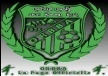 63281906035321+322-        IRB. BELKHEIR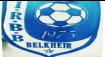 58281804065724+333-      I.H. CHELLALA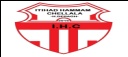 55281704075018+324-      ORB.G.BOUSBAA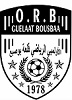 52281507066727+405-       NRB. BOUCHEGOUF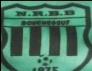 45281306094329+146-        JM. SIDI SALEM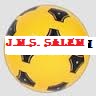 39281106114034+067-        CRB. HELIOPOLIS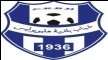 38281008103536-018-          US.BOUKHADRA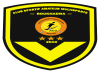 36280909104137+049-         ES. SOUK AHRAS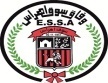 34280713083432+0210-     CRB. O ZENATI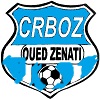 34280907123747-1011-       NRB. EL-OGLA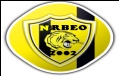 332808091148480012-       NRB. CHERIA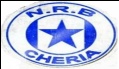 32280905143245-1313-         MRB. B. M’HIDI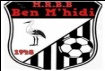 29280708132453-2914-       NRB. EL-KALA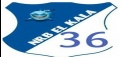 25280704173068-38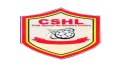 15-                  CS.H. LOULOU07280104231991-72EQUIPESPOINTSJGNPBPBCDIFF1- CRB.DREAN76282404008614+722- OSM. TAREF74282305007414+603- ESF.B.E. ATER49281601117147+244- USM. BOUNI48281406083332+015 MM.S. AHRAS38281105125547+086- JSE.HARROUCHI38281008104746+017- A.B. SABATH36280909104558-138- ASM. BEN M’HIDI 36280909103749-129- USKA. SEDRATA35281102154150-0910- USM. DAGHOUSSA34280907123645-0911- IRB.S. AMAR31280807132647-2112- CSAE. GUELMA  28280707143347-1413- SOC. ANNABA27280706152737-1014- ESM. GUELMA25280704172151-3015 - RAJ. ANNABA13-06= 07280304212371-48EQUIPESPOINTSJGNPBPBCDIFF1- MB. BERRAHAL71302205035418+362- PC. GUELMA65301908035524+313- CRB.H.BOUMEDIENE64302004066725+424- CRM AIN ALLEM63301906056031+295- IRB. SEDRATA53301605094631+156- CRB.O.CHEHAM47301405115746+117- NRB. TAMLOUKA45-06= 39301306115840+188- JS.P.BLANC38301105144743+049- J. SEYBOUSE.J35-01=343009081340400010- WIFAK. ANNABA34300810123843-0511- JSB. CHEBAITA. M333007121146460012- MB.ASFOUR29300805172663-3713- WA.BOUHADJAR28300610143657-2114- IRB. DREA 27-03= 24300706172159-3815- CRB. EL-EULMA22300604202254-3216- MB. KOUIF12300303242788-61Classement U-15       Groupe 1Classement U-15       Groupe 1Classement U-15       Groupe 1Classement U-15       Groupe 1Classement U-15       Groupe 1Classement U-15       Groupe 1Classement U-15       Groupe 1Classement U-15       Groupe 1Classement U-15       Groupe 1Classement U-15       Groupe 1POSClubsPTSMJMGMNMPBPBCDIF1 HAMR.Annaba7228233211028822 ES.Guelma672821437219533 US.Tebessa642820449332614 USM.Annaba642820448227555 CRB.Heliopolis482815310534766 NRB.Bouchegouf412812511575527 IRB.El Hadjar3928116115440148 JM.Sidi Salem3828122146064-49 NASR.El Fedjoudj3528105133752-1510 ESB.Besbes3428104143743-611 ORB.Boumahra Ahmed332896134052-1212 US.Boukhadra242866164587-4213 ORB.Guelaat Bousbaa212856173557-2214 MRB.Ben M´hidi112825211899-8115 USKA.Sedrata428112624121-97Classement U-15        Groupe 2Classement U-15        Groupe 2Classement U-15        Groupe 2Classement U-15        Groupe 2Classement U-15        Groupe 2Classement U-15        Groupe 2Classement U-15        Groupe 2Classement U-15        Groupe 2Classement U-15        Groupe 2Classement U-15        Groupe 2POSClubsPTSMJMGMNMPBPBCDIF1 MM.Souk Ahras492016137625512 OS.Ouenza482015325722353 WM.Tebessa442014245715424 ESF.Bir El Ater432014155518375 NRB.El Ogla422014065925346 IRB.Sedrata3020938342687 IRB.Drea202062122449-258 MB.Kouif122033142147-269 CS.Hama Loulou112032151744-2710 NRB.Chrea92023151397-8411 ES.Souk Ahras82022161566-51Classement U-15        Groupe 3Classement U-15        Groupe 3Classement U-15        Groupe 3Classement U-15        Groupe 3Classement U-15        Groupe 3Classement U-15        Groupe 3Classement U-15        Groupe 3Classement U-15        Groupe 3Classement U-15        Groupe 3Classement U-15        Groupe 3POSClubsPTSMJMGMNMPBPBCDIF1 CRB.Oued Zenati652620516516492 I.Hamam Chellala602619347718593 CRB.Drean582618447429454 OSM.Taref522616466637295 USM.Bouni43261349494276 ASM.Ben M´Hidi4226133104829197 WIFAK.Annaba422613310332678 IRB.Sidi Amar3526105113739-29 PC.Guelma322695122341-1810 RAJ.Annaba262675143651-1511 CRB.El Eulma222657141860-4212 J.Seybouse Jadid122633201858-4013 USM.Daghoussa112632212175-5414 NRB.Tamlouka112625191470-56Classement U-15        Groupe 4Classement U-15        Groupe 4Classement U-15        Groupe 4Classement U-15        Groupe 4Classement U-15        Groupe 4Classement U-15        Groupe 4Classement U-15        Groupe 4Classement U-15        Groupe 4Classement U-15        Groupe 4Classement U-15        Groupe 4POSClubsPTSMJMGMNMPBPBCDIF1 IRB.Belkheir692822339021692 CSAE.Guelma6828222410136653 JS.El Harrouchi642820449627694 MB.Berrahal622820267625515 CRM.Ain Allem622819547544316 CRB.Houari Boumediene5028162106644227 SOC.Annaba422813312584998 JS.Pont Blanc3628113145967-89 A.Bordj Sabath3628113143350-1710 JSB.Chbaita Mokhtar292892175976-1711 WA.Bouhadjar292885153358-2512 MB.Asfour192861213899-6113 CRB.Oued Cheham182860223296-6414 ESM.Guelma142842222992-6315 NRB.El Kala72821251992-73Classement U-17           Groupe 1Classement U-17           Groupe 1Classement U-17           Groupe 1Classement U-17           Groupe 1Classement U-17           Groupe 1Classement U-17           Groupe 1Classement U-17           Groupe 1Classement U-17           Groupe 1Classement U-17           Groupe 1Classement U-17           Groupe 1POSClubsPTSMJMGMNMPBPBCDIF1 USKA.Sedrata692822337526492 NASR.El Fedjoudj622820267331423 HAMR.Annaba612819458739484 ES.Guelma602818647826525 USM.Annaba592818557740376 US.Tebessa492815497235377 CRB.Heliopolis432812795136158 NRB.Bouchegouf34289712565609 IRB.El Hadjar332896134753-610 US.Boukhadra322895144147-611 ORB.Boumahra Ahmed322895145362-912 ESB.Besbes252867153259-2713 ORB.Guelaat Bousbaa202862203877-3914 JM.Sidi Salem928232322117-9515 MRB.Ben M´hidi528122515119-104Classement U-17        Groupe 2Classement U-17        Groupe 2Classement U-17        Groupe 2Classement U-17        Groupe 2Classement U-17        Groupe 2Classement U-17        Groupe 2Classement U-17        Groupe 2Classement U-17        Groupe 2Classement U-17        Groupe 2Classement U-17        Groupe 2POSClubsPTSMJMGMNMPBPBCDIF1 WM.Tebessa532017217711662 OS.Ouenza452014335821373 ESF.Bir El Ater362011364629174 NRB.Chrea30208663639-35 NRB.El Ogla28208482933-46 CS.Hama Loulou26207583637-17 MB.Kouif262082103547-128 ES.Souk Ahras192054113946-79 MM.Souk Ahras182053123154-2310 IRB.Sedrata152043132554-2911 IRB.Drea102017121764-47Classement U-17        Groupe 3Classement U-17        Groupe 3Classement U-17        Groupe 3Classement U-17        Groupe 3Classement U-17        Groupe 3Classement U-17        Groupe 3Classement U-17        Groupe 3Classement U-17        Groupe 3Classement U-17        Groupe 3Classement U-17        Groupe 3POSClubsPTSMJMGMNMPBPBCDIF1 PC.Guelma552616737631452 I.Hamam Chellala502614845127243 WIFAK.Annaba4926131036124374 USM.Bouni492615476437275 CRB.Drean432612775131206 IRB.Sidi Amar402611785036147 J.Seybouse Jadid40261178383178 RAJ.Annaba3926123113640-49 ASM.Ben M´Hidi332696113639-310 CRB.El Eulma322688104242011 NRB.Tamlouka272676133755-1812 OSM.Taref192654173558-2313 CRB.Oued Zenati182639143763-2614 USM.Daghoussa32610259121-112Classement U-17        Groupe 4Classement U-17        Groupe 4Classement U-17        Groupe 4Classement U-17        Groupe 4Classement U-17        Groupe 4Classement U-17        Groupe 4Classement U-17        Groupe 4Classement U-17        Groupe 4Classement U-17        Groupe 4Classement U-17        Groupe 4POSClubsPTSMJMGMNMPBPBCDIF1 JS.Pont Blanc682822247422522 CRB.Oued Cheham642820448622643 CSAE.Guelma642821167530454 MB.Berrahal602818646929405 IRB.Belkheir582817747329446 CRM.Ain Allem482814684936137 A.Bordj Sabath4328141134345-28 SOC.Annaba4228126105237159 JS.El Harrouchi332896136054610 JSB.Chbaita Mokhtar302879123354-2111 CRB.Houari Boumediene282884163162-3112 WA.Bouhadjar242866163657-2113 ESM.Guelma1128322323109-8614 NRB.El Kala102831242976-4715 MB.Asfour102831241494-80Classement U-20        Groupe 1Classement U-20        Groupe 1Classement U-20        Groupe 1Classement U-20        Groupe 1Classement U-20        Groupe 1Classement U-20        Groupe 1Classement U-20        Groupe 1Classement U-20        Groupe 1Classement U-20        Groupe 1Classement U-20        Groupe 1POSClubsPTSMJMGMNMPBPBCDIF1 HAMR.Annaba692822338529562 US.Tebessa682822248934553 USM.Annaba612818737034364 ES.Guelma602818647525505 IRB.El Hadjar522816485233196 ORB.Boumahra Ahmed492815495837217 CRB.Heliopolis362811314656238 NRB.Bouchegouf35289811524579 ESB.Besbes3328103153549-1410 USKA.Sedrata292885154777-3011 ORB.Guelaat Bousbaa252867153862-2412 JM.Sidi Salem242866164570-2513 NASR.El Fedjoudj202855183158-2714 MRB.Ben M´hidi182853202480-5615 US.Boukhadra1728522131102-71Classement U-20         Groupe 2Classement U-20         Groupe 2Classement U-20         Groupe 2Classement U-20         Groupe 2Classement U-20         Groupe 2Classement U-20         Groupe 2Classement U-20         Groupe 2Classement U-20         Groupe 2Classement U-20         Groupe 2Classement U-20         Groupe 2POSClubsPTSMJMGMNMPBPBCDIF1 WM.Tebessa592219216210522 OS.Ouenza572218317017533 US.Tebessa U18402212465123284 IRB.Sedrata382211564835135 ES.Souk Ahras31229493540-56 ESF.Bir El Ater30229310363247 MM.Souk Ahras282284104042-28 IRB.Drea262282122238-169 CS.Hama Loulou202262142855-2710 NRB.El Ogla192254133655-1911 NRB.Chrea162244141960-4112 MB.Kouif132241171656-40Classement U-20         Groupe 3Classement U-20         Groupe 3Classement U-20         Groupe 3Classement U-20         Groupe 3Classement U-20         Groupe 3Classement U-20         Groupe 3Classement U-20         Groupe 3Classement U-20         Groupe 3Classement U-20         Groupe 3Classement U-20         Groupe 3POSClubsPTSMJMGMNMPBPBCDIF1 HAMR.Annaba U18683020829135562 OSM.Taref583018487446283 CRB.El Eulma553016776249134 IRB.Sidi Amar513014975935245 NRB.Tamlouka50301488514836 ES.Guelma U18493014796745227 CRB.Drean453012995844148 J.Seybouse Jadid4030101010595369 USM.Bouni4030117125452210 USM.Daghoussa343097146673-711 WIFAK.Annaba343097144374-3112 PC.Guelma323088144357-1413 CRB.Oued Zenati263068164757-1014 I.Hamam Chellala263068164166-2515 ASM.Ben M´Hidi223057182980-5116 RAJ.Annaba193054213688-52Classement U-20       Groupe 4Classement U-20       Groupe 4Classement U-20       Groupe 4Classement U-20       Groupe 4Classement U-20       Groupe 4Classement U-20       Groupe 4Classement U-20       Groupe 4Classement U-20       Groupe 4Classement U-20       Groupe 4Classement U-20       Groupe 4POSClubsPTSMJMGMNMPBPBCDIF1 JS.Pont Blanc793025418620662 IRB.Belkheir663020646521443 CSAE.Guelma543015966235274 MB.Berrahal513015696438265 USM.Annaba U18513015695641156 A.Bordj Sabath4930161136143187 JS.El Harrouchi47301389494728 CRM.Ain Allem463013710524849 CRB.Houari Boumediene45301431366511510 CRB.Oued Cheham4030124144550-511 SOC.Annaba3830122164346-312 JSB.Chbaita Mokhtar283077163752-1513 NRB.El Kala253074193982-4314 ESM.Guelma233065192970-4115 WA.Bouhadjar203055204493-4916 MB.Asfour1030312620101-81